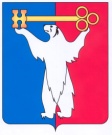 АДМИНИСТРАЦИЯ ГОРОДА НОРИЛЬСКАКРАСНОЯРСКОГО КРАЯПОСТАНОВЛЕНИЕ10.06.2020                                            г. Норильск                                                № 281О внесении изменений в постановление Администрации города Норильска от 29.12.2018 № 522	В связи с кадровыми изменениями в Администрации города Норильска,ПОСТАНОВЛЯЮ:1. Внести в Состав комиссии по делам несовершеннолетних и защите их прав Центрального района города Норильска, утвержденный постановлением Администрации города Норильска от 29.12.2018 № 522 (далее – Комиссия), следующие изменения:	1.1. Вывести из состава Комиссии Шаранову Татьяну Анатольевну.	1.2. Ввести в состав Комиссии Полякову Алену Александровну – ведущего специалиста по работе с несовершеннолетними отдела по делам несовершеннолетних и защите их прав Администрации города Норильска, в качестве члена Комиссии. 	2. Опубликовать настоящее постановление в газете «Заполярная правда» и разместить его на официальном сайте муниципального образования город Норильск.Глава города Норильска		                                                               Р.В. Ахметчин